 Соттан тыс банкроттық рәсімін тоқтату туралы  ӨТІНІШ ____________________________________________________________________  (тегі, аты, әкесінің аты (бар болған жағдайда), жеке сәйкестендіру нөмірі (ЖСН)  ____________________________________________________________________  (телефон)       Осы арызбен:        "Қазақстан Республикасы азаматтарының төлем қабілеттілігін қалпына келтіру және банкроттығы туралы" Қазақстан Республикасы Заңының 18-бабының 1-тармағына сәйкес менің 20__ жылғы ______ №__ арызыммен бастамашылық етілген соттан тыс банкроттық рәсімін ___________________________________        __________________________________________________________________________        __________________________________________________________________________       (соттан тыс банкроттық рәсімін тоқтатуға өтінішті беруге      негіз болған себептің сипаттамасы)      себеп бойынша тоқтатуды өтінемін.       ___________________________                               _______________        (тегі, аты, әкесінің аты                                     (қолы, күні/        (бар болған жағдайда)                                     электрондық-        цифрлық        қолтаңбадан        деректер        (бұдан әрі – ЭЦҚ),        ЭЦҚ-мен қол        қойылған       күні және уақыты Борышкердің соттан тыс банкроттық рәсімін қолдану туралы  ӨТІНІШІ      ____________________________________________________________________      (тегі, аты, әкесінің аты (бар болған жағдайда) ________________________________________________________________________________  (тұрғылықты жері бойынша мекен-жайы/тіркелген жері – облысы, аудан (қала), елді мекен (село және тағы басқа), көше (даңғыл, қысқа көше), үй, пәтер)      Өтінішке қосымшаға сәйкес кредиторлар туралы мәліметтер.      Мен растаймын:       "Қазақстан Республикасы азаматтарының төлем қабілеттілігін қалпына келтіру және банкроттығы туралы" Қазақстан Республикасы Заңының 5-бабында көзделген соттан тыс тәртіппен азаматты банкрот деп тану туралы өтініш беру шарттарына сәйкес келетінімді, атап айтқанда:      1) менің міндеттемелерім республикалық бюджет туралы заңда белгіленген және соттан тыс банкроттық рәсімін қолдану туалы өтініш берілген күнге қолданыста болатын айлық есептік көрсеткіштің 1600 еселенген мөлшерінен аспайды;      2) ортақ меншіктегі мүлікті қоса алғанда, меншік құқығымда мүлік жоқ;      3) өтініш берілген күнге қатарынан 12 (он екі) ай бойы өтеу төлеген жоқпын.      4) борышкерге қатысты "Қазақстан Республикасындағы банктер және банк қызметі туралы" және "Микроқаржылық қызмет туралы" Қазақстан Республикасының заңдарына сәйкес банктік қарыз шарты және (немесе) микрокредит беру туралы шарты бойынша орындалмаған міндеттемелерді реттеу және (немесе) өндіріп алу жөніндегі рәсімдер жүргізілді.       Қосымша мәліметтер:       1) соңғы 6 (алты) ай ішінде мемлекеттік атаулы әлеуметтік көмек алушымын;      2) міндеттемелерді орындамау мерзімі 5 (бес) жылдан асты.      Мен хабардармын:      мәліметтер "электрондық үкімет" порталында орналастырылған күннен бастап мынадай салдар басталады:      1) өтініште көрсетілген кредиторлар алдындағы борыштық міндеттемелерінің мерзімдері өткен болып есептеледі;      2) өтініште көрсетілген кредиторлардың міндеттемелерді орындауды талап етуіне тыйым салынады;      3) өтініште көрсетілген кредиторлар алдындағы берешегінің барлық түрлері бойынша тұрақсыздық айыбын (өсімпұлды, айыппұлдарды) және сыйақыны есепке жазу тоқтатылады;      4) жаңа ақшалай немесе мүліктік міндеттемелерді қабылдауына тыйым салынады;      5) уәкілетті органның мемлекеттік органдар мен өзге де органдардан және ұйымдардан борышкердің соттан тыс банкроттық рәсімін қолдану алдындағы үш жылға дейінгі кезеңдегі жалпы ортақ мүлкін қоса алғанда, мүлкі туралы ақпарат алуына борышкердің келісімі берілген деп есептеледі;      6) банктік шоттарынан кредиторлардың талаптарын қанағаттандыру есебіне ақша өндіріп алуға жол берілмейді;      7) соттардың борышты өндіріп алу туралы шешімдерін орындау тоқтатыла тұрады;      8) банкроттық рәсімі қолданылғанға дейін 3 (үш) жыл ішінде және банкроттық рәсімін қолдану барысында маған қатысты қаржылық жай-күйге мониторинг жүргізілетіні туралы хабарландым.      Салдарлар туралы білемін:      1) 5 (бес) жыл ішінде қарыз берілмейді;      2) мені банкрот деп танығаннан кейін 3 (үш) жыл ішінде маған қатысты қаржылық жай-күйге мониторинг жүргізіледі.      Мен осы өтініште берілген мәліметтердің дұрыстығы мен толықтығы үшін Қазақстан Республикасының заңнамалық актілеріне сәйкес жауаптымын.      Мобильді азаматтар базасында (МАБ) көрсетілген телефон нөміріне sms-хабарлама арқылы менің өтінішім бойынша қабылданған шешім туралы хабарламаға келісім беремін.      Ақпараттық жүйелерде қамтылған заңмен қорғалатын құпияны құрайтын мәліметтерді пайдалануға келісім беремін.      Мемлекеттік қызмет көрсету үшін талап етілетін ақпараттық жүйелерде қамтылған, заңмен қорғалатын құпияны құрайтын мәліметтерді пайдалануға жұбайының (зайыбының) келісімін алу үшін Мобильді азаматтар базасында көрсетілген телефон нөміріне жұбайыма (зайыбыма) sms-хабарлама жіберуге келісім беремін.       ______________________________________________________ __________________       (тегі, аты, әкесінің аты (бар болған жағдайда)                   (қолы, күні/       электрондық-        цифрлық        қолтаңбадан        деректер        (бұдан әрі – ЭЦҚ),        ЭЦҚ-мен қол қойылған       күні және уақыты)      Өтінішке қоса берілетін оның ажырамас бөлігі болып табылатын құжаттар тізімі:       1) осы бұйрыққа 2-қосымшамен бекітілген Өтінішке қосымшаға сәйкес кредиторлардың атауы, берешек сомасы, тұрған жері көрсетілген тізімді;      2) банктік қарыз шарты және (немесе) микрокредит беру туралы шарт бойынша берешекті реттеуді және (немесе) өндіріп алуды жүргізу жөнінде шаралар қабылдағанын растайтын құжаттың көшірмесі.       ___________________________________________________ ________________        (арызды қабылдаған лауазымды тұлғаның                   (қолы, күні/        тегі, аты, әкесінің аты (бар болған жағдайда)                   электрондық-        цифрлық        қолтаңбадан        деректер        (бұдан әрі – ЭЦҚ),        ЭЦҚ-мен        қол қойылған       күні және уақыты)       Бұл құжат "Электрондық құжат және электрондық цифрлық қолтаңба туралы" Қазақстан Республикасы Заңының 7-бабының 1-тармағына сәйкес қағаз жеткізгіштегі құжатпен бірдей.      Сіз электрондық құжаттың түпнұсқалығын tazalau.qoldau.kz, сондай-ақ уәкілетті органның интернет-ресурсының веб-қосымшасынан тексере аласыз.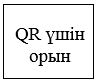  Соттан тыс банкроттық рәсімін қолданудан бас тарту туралы  ХАБАРЛАМА       Сіздің 20__ "__" _______ №___ өтінішіңізге, Сізге қатысты соттан тыс банкроттық        рәсімін қолдануға мынадай себептер бойынша: __________________________________        __________________________________________________________________________        __________________________________________________________________________        __________________________________________________________________________       ___________________________________ бас тартылғаны туралы хабарлаймыз.       Борышкер "Қазақстан Республикасы азаматтарының төлем қабілеттілігін қалпына келтіру және банкроттығы туралы" Қазақстан Республикасының Заңының 16-бабының 5-тармағына сәйкес соттан тыс банкроттық рәсімін қолданудан бас тартуға себеп болған негіздерді жойғаннан кейін, бірақ бас тартуды алған күннен кейін 3 (үш) ай өткен соң соттан тыс банкроттық рәсімін қолдану туралы өтінішті қайтадан беруге құқылы.       _______________________________________                   ______________        (мемлекеттік кірістер                                     (қолы, күні/        органдарының лауазымды                                     электрондық-        тұлғасының лауазымы                                     цифрлық        тегі, аты, әкесінің аты                                     қолтаңбадан        (бар болған жағдайда)                                     деректер        (бұдан әрі – ЭЦҚ),        ЭЦҚ-мен қол        қойылған       күні және уақыты) Соттан тыс банкроттық рәсімін аяқтау және борышкерді банкрот деп тану туралы ШЕШІМ       "Қазақстан Республикасы азаматтарының төлем қабілеттілігін қалпына келтіру және банкроттығы туралы" Қазақстан Республикасының Заңының 19-бабының 1 тармағына сәйкес Қазақстан Республикасы Қаржы министрлігі Мемлекеттік кірістер комитетінің ______________________ бойынша Мемлекеттік кірістер департаментінің ___________ Мемлекеттік кірістер басқармасы       __________________________________________________________________________      (тегі, аты, әкесінің аты (бар болса), жеке сәйкестендіру нөмірі (ЖСН)      қатысты соттан тыс банкроттық рәсімінің аяқталғаны туралы хабарлайды.       _______________________________________                   __________________        (мемлекеттік кірістер                                     (қолы, күні/        органдарының лауазымды                                     электрондық-        тұлғасының лауазымы                                     цифрлық        тегі, аты, әкесінің аты                                     қолтаңбадан        (бар болған жағдайда)                                     деректер        (бұдан әрі – ЭЦҚ),        ЭЦҚ-мен қол        қойылған күні       және уақыты)Результаты согласования
10.04.2023 14:54:45: Дадетова Г. К. (Отдел развития и контроля качества государственных услуг) - - cогласовано без замечаний
"Соттан тыс банкроттық
рәсімін қолдану" мемлекеттік
қызметін көрсету қағидаларына
1-қосымша"Соттан тыс банкроттық
рәсімін қолдану" мемлекеттік
қызметін көрсету қағидаларына
1-қосымша"Соттан тыс банкроттық
рәсімін қолдану" мемлекеттік
қызметін көрсету қағидаларына
1-қосымша"Соттан тыс банкроттық рәсімін қолдану" мемлекеттік қызметін көрсетуге қойылатын негізгі талаптар тізбесі"Соттан тыс банкроттық рәсімін қолдану" мемлекеттік қызметін көрсетуге қойылатын негізгі талаптар тізбесі"Соттан тыс банкроттық рәсімін қолдану" мемлекеттік қызметін көрсетуге қойылатын негізгі талаптар тізбесі"Соттан тыс банкроттық рәсімін қолдану" мемлекеттік қызметін көрсетуге қойылатын негізгі талаптар тізбесі1Көрсетілетін қызметті берушінің атауыКөрсетілетін қызметті берушінің атауыҚазақстан Республикасы Қаржы министрлігінің Мемлекеттік кірістер комитетінің аудандар, қалалар және қалалардағы аудандар бойынша аумақтық органдары (бұдан әрі – көрсетілетін қызметті беруші).2Мемлекеттік қызметті көрсету әдістеріМемлекеттік қызметті көрсету әдістері1) "Азаматтарға арналған үкімет" мемлекеттік корпорациясы" коммерциялық емес акционерлік қоғам (бұдан әрі – Мемлекеттік корпорация) арқылы – қағаз жеткізгіште;2) www.egov.kz "электрондық үкімет" веб-порталы (бұдан әрі – портал) арқылы – электрондық форматта;3) уәкілетті органның интернет-ресурсының веб-қосымшасы (бұдан әрі – веб-қосымша) арқылы – электрондық форматта.3Мемлекеттік қызметті көрсету мерзіміМемлекеттік қызметті көрсету мерзімі1) көрсетілетін қызметті берушімен көрсетілетін қызметті алушы туралы мәліметтерді порталда орналастыру немесе мемлекеттік қызметті көрсетуден дәлелді бас тарту мерзімі 15 (он бес) жұмыс күнін құрайды;2) көрсетілетін қызметті берушімен соттан тыс банкроттық рәсімін өткізу мерзімі немесе мемлекеттік қызметті көрсетуден дәлелді бас тарту борышкер туралы мәліметті порталда орналастырылған күннен бастап 6 (алты) айды құрайды.4Мемлекеттік қызметті көрсету нысаныМемлекеттік қызметті көрсету нысаныЭлектрондық (толығымен автоматтандырылған)/ қағазда5Мемлекеттік қызметті көрсету нәтижесіМемлекеттік қызметті көрсету нәтижесі1) көрсетілетін қызметті берушімен көрсетілетін қызметті алушы туралы мәліметтерді порталда орналастыру немесе мемлекеттік қызметті көрсетуден дәлелді бас тарту;2) соттан тыс банкроттық рәсімін аяқтау және борышкерді банкрот деп тану туралы шешім немесе мемлекеттік қызметті көрсетуден дәлелді бас тарту.6Қазақстан Республикасының заңнамаларында көзделген жағдайларда мемлекеттік қызметті көрсету кезінде көрсетілетін қызметті алушыдан өндірілетін төлем мөлшері және оны өндіру тәсілдеріҚазақстан Республикасының заңнамаларында көзделген жағдайларда мемлекеттік қызметті көрсету кезінде көрсетілетін қызметті алушыдан өндірілетін төлем мөлшері және оны өндіру тәсілдері Мемлекеттік көрсетілетін қызмет тегін көрсетіледі. 7 Көрсетілетін қызметті берушінің, Мемлекеттік корпорацияның және ақпарат объектілерінің жұмыс кестесі  Көрсетілетін қызметті берушінің, Мемлекеттік корпорацияның және ақпарат объектілерінің жұмыс кестесі  1) көрсетілетін қызметті беруші – Қазақстан Республикасының Еңбек кодексіне (бұдан әрі – Еңбек кодексі) және "Қазақстан Республикасындағы мерекелер туралы" Қазақстан Республикасының Заңына (бұдан әрі – Мерекелер туралы Заң) сәйкес демалыс және мереке күндерін қоспағанда, белгіленген жұмыс кестесіне сәйкес дүйсенбіден жұмаға дейін, сағат 13.00-ден 14.30-ға дейін түскі үзіліспен, сағат 09.00-ден 18.30-ға дейін; 2) Мемлекеттік корпорация – өтініштерді қабылдау және мемлекеттік көрсетілетін қызметтердің дайын нәтижелерін беру Мемлекеттік корпорация арқылы Қазақстан Республикасының Еңбек кодексіне және Меркелер туралы Заңға сәйкес демалыс және мерекелік күндерден басқа, дүйсенбіден бастап жұманы қоса алғанда үзіліссіз сағат 9.00-ден 18.00-ге дейін, Мемлекеттік корпорацияның халыққа қызмет көрсететін кезекші бөлімдері дүйсенбіден бастап жұманы қоса алғанда сағат 9.00-ден 20.00-ге дейін және сенбі күні сағат 9.00-ден 13.00-ге дейін жүзеге асырылады.Қабылдау "электрондық кезек" тәртібімен, жеделдетіп қызмет көрсетусіз жүзеге асыралады, электрондық кезекті брондауға болады; 3) портал және веб-қосымша – жөндеу жұмыстарын жүргізуге байланысты техникалық үзілістерді қоспағанда, тәулік бойы (көрсетілетін қызметті алушы жұмыс уақыты аяқталғаннан кейін, демалыс және мереке күндері Еңбек кодексіне және Мереке туралы Заңға сәйкес жүгінген кезде өтінішті қабылдау және мемлекеттік қызметті көрсету нәтижесін беру келесі жұмыс күні жүзеге асырылады).Мемлекеттік қызмет көрсету орындарының мекен-жайлары интернет-ресурста орналастырған:1) Мемлекеттік корпорацияның: www.gov4c.kz;2) портал www.egov.kz.8Мемлекеттік қызметті көрсету үшін көрсетілетін қызметті алушыдан талап етілетін құжаттар мен мәліметтер тізбесіМемлекеттік қызметті көрсету үшін көрсетілетін қызметті алушыдан талап етілетін құжаттар мен мәліметтер тізбесіМемлекеттік корпорацияға: 1) Соттан тыс банкроттық рәсімін қолдану туралы борышкердің өтініші осы бұйрыққа 2-қосымшаға сәйкес (бұдан әрі – Өтініш); 2) осы бұйрыққа 2-қосымшамен бекітілген Өтінішке қосымшаға сәйкес кредиторлардың тізімі атауын, берешек сомасын, тұрған жерін көрсете отырып; 3) банктік қарыздың шарты және (немесе) микрокредит беру туралы шарт бойынша берешекті реттеуді және (немесе) өндіріп алуды жүргізу жөнінде мемлекеттік көрсетілетін қызметті алушының шаралар қабылдағанын растайтын құжаттың көшірмесі қоса беріледі.Портал және (немесе) веб-қосымшада: 1) Соттан тыс банкроттық рәсімін қолдану туралы борышкердің өтініші осы бұйрыққа 2-қосымшаға сәйкес (бұдан әрі – Өтініш); 2) осы бұйрыққа 2-қосымшамен бекітілген Өтінішке қосымшаға сәйкес кредиторлардың тізімі атауын, берешек сомасын, тұрған жерін көрсете отырып; 3) банктік қарыздың шарты және (немесе) микрокредит беру туралы шарт бойынша берешекті реттеуді және (немесе) өндіріп алуды жүргізу жөнінде мемлекеттік көрсетілетін қызметті алушының шаралар қабылдағанын растайтын құжаттың электрондық көшірмесі қоса беріледі.9Қазақстан Республикасының заңнамаларында белгіленген мемлекеттік қызмет көрсетуден көрсетілетін қызметті берушінің бас тартуы үшін негіздемелерҚазақстан Республикасының заңнамаларында белгіленген мемлекеттік қызмет көрсетуден көрсетілетін қызметті берушінің бас тартуы үшін негіздемелер1) көрсетілетін қызметті алушының мемлекеттік көрсетілетін қызметті алу үшін ұсынған құжаттардың және (немесе) олардағы деректердің (мәліметтердің) анық еместігін анықтау;2) көрсетілетін қызметті алушының және (немесе) мемлекеттік қызмет көрсету үшін қажетті ұсынылған материалдардың, объектілердің, деректердің және мәліметтердің Қазақстан Республикасының нормативтік құқықтық актілерінде белгіленген талаптарға сәйкес келмеуі; 3) көрсетілетін қызметті алушының мемлекеттік қызмет көрсету үшін талап етілетін, "Дербес деректер және оларды қорғау туралы" Қазақстан Республикасы Заңының 8-бабына сәйкес берілетін қолжетімділігі шектеулі дербес деректерге қол жеткізуге келісімі болмауы; 4) көрсетілетін қызметті алушының осы Қағидалардың 5-тармағымен көзделген жағдайларға сәйкес келмеген кезде.10Мемлекеттік қызметті көрсету ерекшеліктері ескеріле отырып қойылатын өзге де талаптарМемлекеттік қызметті көрсету ерекшеліктері ескеріле отырып қойылатын өзге де талаптар "Халық денсаулығы және денсаулық сақтау жүйесі туралы" Қазақстан Республикасының Кодексінде белгіленген өзіне-өзі қызмет көрсету, өз бетінше жүріп-тұру, бағдарлау қабілетін немесе мүмкіндігін толық немесе ішінара жоғалтқан, көрсетілетін қызметті алушылармен мемлекеттік қызметі көрсету үшін құжаттарды қабылдауды Мемлекеттік корпорацияның қызметкері тұрғылықты жеріне барып, 1414 Біріңғай байланыс орталығы, 8 800 080 7777 арқылы (Мемлекеттік корпорация арқылы қызмет көрсету кезінде) жүгіну арқылы жүргізеді. Көрсетілетін қызметті алушының ЭЦҚ болған жағдайда портал арқылы электрондық нысанда мемлекеттік қызметті алу мүмкіндігі бар.Көрсетілетін қызметті алушының Бірыңғай байланыс-орталығының порталында "жеке кабинет" арқылы қашықтан қол жеткізу режимінде мемлекеттік қызмет көрсету мәртебесі туралы ақпарат алу мүмкіндігі бар.Сандық құжаттар қызметі мобильді қосымшада авторизацияланған пайдаланушылар үшін қолжетімді.Цифрлық құжатты пайдалану үшін ЭЦҚ қолтаңбаны немесе бір реттік парольді пайдалана отырып, мобильді қосымшада авторизациядан өту, бұдан әрі "Цифрлық құжаттар" бөліміне өту және қажетті құжатты таңдау қажет."Соттан тыс банкроттық
рәсімін қолдану" мемлекеттік
қызметін көрсету
қағидаларына
2-қосымша"Соттан тыс банкроттық
рәсімін қолдану" мемлекеттік
қызметін көрсету
қағидаларына
2-қосымша"Соттан тыс банкроттық
рәсімін қолдану" мемлекеттік
қызметін көрсету
қағидаларына
2-қосымшаҚазақстан Республикасы
Премьер-Министрінің
орынбасары
- Қаржы министрінің
2023 жылғы 28 ақпандағы
№ 218 бұйрығына
2-қосымшанысанжеке сәйкестендіру нөмірі (бұдан әрі – ЖСН)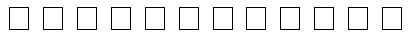 Жолдасының ЖСН-і:өтініш беру күні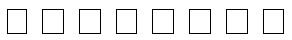 тұрғылықты жері бойыншамемлекеттік кірістер органдарының кодытұрғылықты жері бойыншамемлекеттік кірістер органдарының кодытұрғылықты жері бойыншамемлекеттік кірістер органдарының кодытұрғылықты жері бойыншамемлекеттік кірістер органдарының кодытұрғылықты жері бойыншамемлекеттік кірістер органдарының коды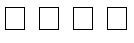 өтінішті қабылдау күніөтінішті қабылдау күні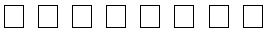 құжаттың кіріс нөміріБорышкердің соттан тыс 
банкроттық рәсімін қолдану
туралы өтінішіне
қосымшаБорышкердің соттан тыс 
банкроттық рәсімін қолдану
туралы өтінішіне
қосымшаБорышкердің соттан тыс 
банкроттық рәсімін қолдану
туралы өтінішіне
қосымшаБорышкердің соттан тыс 
банкроттық рәсімін қолдану
туралы өтінішіне
қосымша№ р/сКредитордыңатауы (екінші деңгейдегі банктер, Қазақстан Республикасының бейрезидент-банкі филиалдары, банк операцияларының жекелеген түрлерін жүзеге асыратын ұйымдар, микроқаржылық қызметті жүзеге асыратын ұйымдар, коллекторлық агенттіктер)Кредитордыңбизнес-сәйкестендірунөмірі (БСН)Берешектіңсомасы(теңгеде)Берешектіңсомасы(теңгеде)Мерзіміөткенберешектіңқұрылған күні (шамамен)Кредитордың тұрған жері12345678910Қазақстан Республикасы
Премьер-Министрінің 
орынбасары -
Қаржы министрінің 2023 жылғы
28 ақпандағы № 218 бұйрығына
3-қосымшаҚазақстан Республикасы
Премьер-Министрінің 
орынбасары -
Қаржы министрінің 2023 жылғы
28 ақпандағы № 218 бұйрығына
3-қосымшаҚазақстан Республикасы
Премьер-Министрінің 
орынбасары -
Қаржы министрінің 2023 жылғы
28 ақпандағы № 218 бұйрығына
3-қосымшаҚазақстан Республикасы
Премьер-Министрінің 
орынбасары -
Қаржы министрінің 2023 жылғы
28 ақпандағы № 218 бұйрығына
3-қосымшанысаннысаннысаннысанҚазақстан Республикасы
Премьер-
Министрінің орынбасары - 
Қаржы министрінің 
2023 жылғы 28 ақпандағы 
№ 218 бұйрығына 
4-қосымшанысан